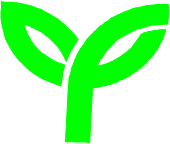         写真を貼り付けてください【後輩へのメッセー】全日校で学んでよかったっと思うこと全日校が自分の人生にどんな影響を与えたか　等※字の大きさ文字数は自由です。先輩nｏ．双葉　太朗さん【在籍期間】２０００年４月～２０１２年３月【プロフィール】在籍大学や職業住んでいる国や都市趣味、特技その他　座右の銘　等【後輩へのメッセー】全日校で学んでよかったっと思うこと全日校が自分の人生にどんな影響を与えたか　等※字の大きさ文字数は自由です。